Cooperative Novel Study 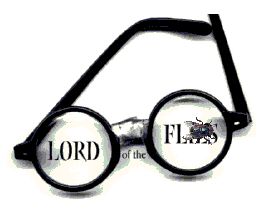 How it works:Each person in your group will be responsible for ONE of the four rotating jobs for chapter 6-9. You will be presenting your work to your group members at the beginning of each chapter. For chapter 9, you may choose any of the assignments regardless of the choices of others. Summarizer: One person will be responsible for writing a 2 page double spaced summary of the assigned reading. Be sure to include any information that relates to the big ideas we are discussing in class such as leadership or the Golding vs Rousseau philosophies.  Choose your details wisely. The group may choose to add any important details that were not included. This MUST be in your own words and written well. I will be looking for correct use of conventions, sentence structure, organization, etc as well as your ideas. OR create a graphic novel for this chapter using www.toondo.com Questioner: One person will be responsible for posing five thoughtful questions relating to the assigned chapter and the answers on a powerpoint or keynote. Thoughtful questions are literary, philosophical or sociological in nature. They are deep questions. Ask why something may have happened, what contributed to a change in character, what they think may happen next, etc. It is also this person’s job to encourage others to respond to the questions and guide the ensuing discussion. Include the answers under the question on the same slide. Begin each answer with a “maybe” because they are so deep! Include an image to reinforce your ideas. Do not copy questions from the internet!!!!!!! Literary Enhancer: One person will be responsible for drawing the group’s attention to the author’s use of language and literary devices. What is Golding’s style?The literary enhancer will choose 4-5 passages where the author uses vivid descriptive language or imagery, where the author creates a specific mood, uses foreshadowing or other literary devices such as metaphor, simile, hyperboles, etc Present these to the group on a powerpoint or keynote presentation. Each slide must have an image to match.It is also part of this person’s job to comment on the effect the use of language has on the reader (such as create a mood or tone or reinforces a theme) and elicit group member’s responses to this information. See me for an example. Creative extension: One person will be responsible for creating a creative extension based on the assigned reading. A creative extension could be a drawing/painting/collage of a vivid scene in the reading, a poem based on a character’s words or moods from the reading, a letter from one character to another, a journal entry written by one of the characters, a newspaper article or editorial describing the events taking place in the novel or something digital such as a video, soundtrack, prezi, etc.  Must include an explanation of your intentions if it is a drawing. Write on the back of your art work. Must show symbolism or big ideas of the story, NOT JUST PLOT Character Development: Choose one of the characters and write a one page character description OR a mind map that includes personality traits and relevant physical details. Include at least 5 character traits with quotes or evidence to back it upInclude the development of the character as well. Are they changing? How do they relate to the other boys? What do they symbolize? What happens in this chapter that is relevant to your character? Choose a different character per chapter/per student. At the end of the document or poster, be sure to include the reasoning behind Goldings descriptions. Eg. Why do you think Golding made Piggy overweight and asthmatic?Leadership: Create a graphic organizer that refers to the characteristics of a leader that we discussed earlier in class AND the idea that Machiavelli thought a “Good leader should lead with fear, not love because humans are wretched creatures”. Who is showing the best leadership? See me for an example. For either Ralph or Jack, find examples and quotes of their leadership qualities based on our discussion in class regarding “traits of good leaders” . Include 5 traits. How do they (1) use fear to control and (2) control the fear of the beastie This can apply to the present chapter BUT you can bring in examples from past chapters as well. Rubric:10 /98.5/8/7.57/6.56/5.5Understanding of the Novel’s Big Ideas (symbolism, themes, leadership) Fully understands big ideas. Able to communicate meaning clearly and exceptionally.  Understands the big ideas. Able to communicate understanding adequately.  Understands main ideas but focusses on plot more than themes/ideas.    Focuses on plot more than big ideas. May have minimal understanding of novel.   
Mechanics and 
GrammarMechanics and conventions are flawless. Rules in academic writing are followed Mistakes and mechanics and conventions are minimalRules in academic writing are followed. Mistakes in mechanics and conventions are evident but don’t impede meaning.  Some mistakes in academic writing. Mistakes and mechanics stall reading and impede meaning.  Mistakes in academic writing.
Creativity (only for Creative Extension) Very interesting and creative. Unusual but relevant interpretation.  If needed, write up on the back fully explains the main ideas. Coloured (when needed)Creative and relevant interpretation.  If needed, write up on the back explains the main ideas. May be missing some key ideas. Coloured (when needed)Some effort to be creative May not be coloured or may be too small to fully show ideas..   Little effort to be creative.  
SummaryIncludes all relevant information including big ideas. Includes MOST relevant information. Could add more detail.   Includes some of the plot and big ideas but could use more. Needs more information and understanding of big ideas. Literacy Enhancer Able to find strong, vivid language that illustrates the mood or literary devices. Explains some of the big ideas or symbols with insight. Able to find vivid language that illustrates the mood or literary devices. May explain some of the big ideas or symbols.  Able to find some vivid language. Could find more or expand more on the use of language and how Golding used it to create mood. Basic literary devices found, little to no explanation of how the language shows mood or imagery. Questioner Questions are deep and insightful. They go beyond plot. Answers are relevant and could be correct based on plot/symbolism/theme and inferences. Questions are deep and focus on more than just plot. Answers are relevant and could be correct based on inferences. Questions are mostly based on plot. Answers are basic and not necessarily feasible.  Questions are too simple and based on plot only. Answers are either missing or not related to novel.  Character Development Character is fully explained with relevant details and quotes. Insight into the development is insightful and exceptionally detailed Character is explained with relevant info but could use some more insight or detail. Character is explained but could be more detailed and insightful. Some key info missing. Character chould be explained much more with more detail and insight. Too much info missing. Leadership Deep understanding of leadership. Shows understanding of human nature, fear and human relationships between conflicting people. Mind map is easy to read and shows effort. An understanding of the boys and their leadership skills on the island. Analysis can go beyond plot with more insight. Mind map should show effort and be easy to read. A basic understanding of the leadership drama in the novel. Analysis can go much deeper and more insight. Mind map may or may not be easy to read. Shows basic understanding of leadership traits and the conflict between the two boys. Mind map may be messy or too simple. 